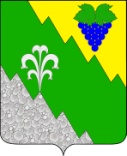 АДМИНИСТРАЦИЯ НИЖНЕБАКАНСКОГО СЕЛЬСКОГО ПОСЕЛЕНИЯ КРЫМСКОГО РАЙОНА РАСПОРЯЖЕНИЕот  31.07.2015	№   24-рстаница НижнебаканскаяО создании рабочей группы по обследованию жилищного 
фонда, расположенного на территории 
Нижнебаканского сельского поселения Крымского района В целях определения фактического состояния жилищного фонда, расположенного на территории Нижнебаканского сельского поселения Крымского района, выявления отсутствующих, но документально числящихся объектов муниципального жилищного фонда, руководствуясь Постановлением Правительства Российской Федерации от 28.01.2006 года №47 «Об утверждении Положения о признании помещения жилым помещением, жилого помещения непригодным для проживания и многоквартирного дома аварийным и подлежащим сносу или реконструкции»:
           1. Создать рабочую группу по обследованию жилищного фонда, расположенного на территории Нижнебаканского сельского поселения Крымского района. 2. Утвердить состав рабочей группы по обследованию жилищного фона на территории Нижнебаканского сельского поселения Крымского района (приложение № 1 ).2. Утвердить положение о рабочей группе по обследованию жилищного фона на территории Нижнебаканского сельского поселения Крымского района (приложение№ 2.).	3. Контроль за исполнением настоящего распоряжения возложить на заместителя главы Нижнебаканского сельского поселения Крымского района  Ткаченко П.И.	4. Распоряжение вступает в силу со дня его подписания.Глава Нижнебаканского сельского поселения Крымского района  				          А.А.Кукосприложение № 1 к распоряжению администрации Нижнебаканского сельского поселения Крымского района от  31.07.2015 года № 24-рСОСТАВ  рабочей группы  по обследованию жилищного фона на территории Нижнебаканского сельского поселения Крымского района

Заместитель главы Нижнебаканского сельского поселения Крымского района 				П.И.Ткаченкоприложение № 2 к распоряжению администрации Нижнебаканского сельского поселения Крымского района от  31.07.2015 года №  24-рПОЛОЖЕНИЕ
о рабочей группе по обследованию 
жилищного фонда, расположенного на территории 
Нижнебаканского сельского поселения Крымского района1.ОБЩИЕ ПОЛОЖЕНИЯ1.1. Настоящее Положение устанавливает правовые и организационные основы деятельности рабочей группы по обследованию жилых и нежилых помещений, расположенных на территории Нижнебаканского сельского поселения Крымского района (далее по тексту – группа), полномочия рабочей группы и порядок ее работы.1.2. Рабочая группа является коллегиальным органом, обследующим жилые и нежилые помещения, расположенные на территории Нижнебаканского сельского поселения Крымского района.1.3. Рабочая группа создана в целях обеспечения осуществления администрацией Нижнебаканского сельского поселения Крымского района  полномочий по контролю за использованием жилого фонда на основании Федерального закона от 06.10.2003 № 131-ФЗ «Об общих принципах организации местного самоуправления в Российской Федерации» (ред. от 06.12.2011, с изм. от 07.12.2011).1.4. В своей деятельности рабочая группа руководствуется Конституцией Российской Федерации, Гражданским кодексом Российской Федерации, Жилищным кодексом Российской Федерации, Законом Российской Федерации от 04.07.1991 № 1541-1 «О приватизации жилищного фонда в Российской Федерации», Федеральным законом от 06.10.2003 № 131-ФЗ «Об общих принципах организации местного самоуправления в Российской Федерации».2.ПОЛНОМОЧИЯ РАБОЧЕЙ ГРУППЫКомиссия в пределах своей компетенции обследует жилые и нежилые помещения по следующим основаниям:1. осуществление полномочий по контролю за использованием помещений по их назначению2. по обращению граждан о пустующих квартирах (жилых домах), необходимости вскрытия квартир, замены замков;
          3. для решения вопроса о движимом имуществе, оставшемся после смерти нанимателя или собственника в случае отсутствия наследников;
         4. обследование состояния жилого помещения для дальнейшего предоставления гражданам по договорам социального найма или договорам найма специализированного жилищного фонда;         5. проверка сохранности жилых помещений муниципального жилищного фонда, в т.ч. по запросу органов опеки и попечительства или других уполномоченных органов;
         6. обследование свободного муниципального нежилого помещения на предмет возможности его дальнейшего функционального использования;
        7. плановые и внеплановые проверки целевого использования жилых помещений муниципального жилищного фонда. 3.ЗАДАЧИ РАБОЧЕЙ ГРУППЫ	Задачами рабочей группы является  составление акта о фактическом состоянии жилого или нежилого помещения на определенную дату.4.СОСТАВ И ПОРЯДОК РАБОТЫ РАБОЧЕЙ ГРУППЫ	4.1. Состав рабочей группы  утверждается распоряжением главы администрации Нижнебаканского сельского поселения Крымского района.	4.2. В состав рабочей группы входят: председатель рабочей группы, секретарь рабочей группы и члены рабочей группы.	4.3. Председатель рабочей группы возглавляет работу группы. 4.4. Председатель группы осуществляет организационное обеспечение деятельности группы, уведомляет членов группы о дате, месте и времени обследования жилого или нежилого помещения.
           4.5. Группа обследует помещения, составляет акт о фактическом состоянии жилого или нежилого помещения на текущую дату.Ткаченко Павел Иванович-Заместитель главы Нижнебаканского сельского поселения Крымского района, руководитель рабочей группы;Ахрютина Надежда Геннадиевна-Специалист 2 категории администрации Нижнебаканского сельского поселения Крымского района, секретарь рабочей группы;Шевлякова Алена Бобоевна-Специалист администрации Нижнебаканского сельского поселения Крымского района;